Third Sunday of EasterApril 14, 202410:00 AMPrelude: Prelude and Fugue in G Major BWV 557 - Bach Opening Hymn: #657 Love Divine All Loves Excelling  (1982)The Easter AcclamationCelebrant:  Alleluia! Christ is risen!People:     The Lord is risen indeed!  Alleluia!  Collect for PurityAlmighty God, to you all hearts are open, all desires known, and from you no secrets are hid: Cleanse the thoughts of our hearts by the inspiration of your Holy Spirit, that we may perfectly love you, and worthily magnify your holy Name; through Christ our Lord. Amen.Gloria S278 (1982) Collect of the DayCelebrant:   The Lord be with you.People:       And also with you.Celebrant:   Let us pray.O God, whose blessed Son made himself known to his disciples in the breaking of bread: Open the eyes of our faith, that we may behold him in all his redeeming work; who lives and reigns with you, in the unity of the Holy Spirit, one God, now and for ever. Amen.The Word of GodActs 3:12-19Peter addressed the people, “You Israelites, why do you wonder at this, or why do you stare at us, as though by our own power or piety we had made him walk? The God of Abraham, the God of Isaac, and the God of Jacob, the God of our ancestors has glorified his servant Jesus, whom you handed over and rejected in the presence of Pilate, though he had decided to release him. But you rejected the Holy and Righteous One and asked to have a murderer given to you, and you killed the Author of life, whom God raised from the dead. To this we are witnesses. And by faith in his name, his name itself has made this man strong, whom you see and know; and the faith that is through Jesus has given him this perfect health in the presence of all of you.“And now, friends, I know that you acted in ignorance, as did also your rulers. In this way God fulfilled what he had foretold through all the prophets, that his Messiah would suffer. Repent therefore, and turn to God so that your sins may be wiped out.”The Word of the Lord.Thanks be to God.Psalm 4:2, 4, 7-8,9 (47)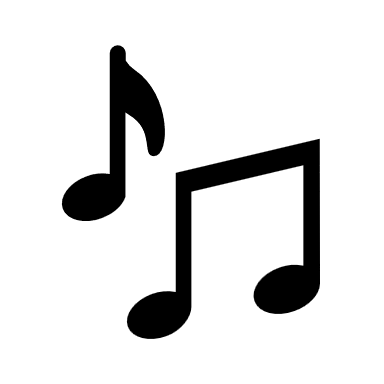 Lord, Let Your Face Shine On Us. 1. When I call, answer me, O my just God, You who relieve me when I am in distress; Have Pity on Me, And hear my prayer! (Respond:) 2. Know that the Lord does wonders for his faithful one; the Lord will hear me when I call upon him (Respond:) 3. O Lord, let the light of your countenance shine upon us! You put gladness into my heart (Respond:) 4. As soon as I lie down, I fall peacefully asleep, For you alone O Lord, bring security to my dwelling (Respond:) Epistle1 John 3:1-7See what love the Father has given us, that we should be called children of God; and that is what we are. The reason the world does not know us is that it did not know him. Beloved, we are God's children now; what we will be has not yet been revealed. What we do know is this: when he is revealed, we will be like him, for we will see him as he is. And all who have this hope in him purify themselves, just as he is pure.Everyone who commits sin is guilty of lawlessness; sin is lawlessness. You know that he was revealed to take away sins, and in him there is no sin. No one who abides in him sins; no one who sins has either seen him or known him. Little children, let no one deceive you. Everyone who does what is right is righteous, just as he is righteous.The Word of the Lord.Thanks be to God.Please stand.  Sequence Hymn: #89 My Jesus, I Love Thee (LEV&S) The Holy GospelThe Holy Gospel of Our Lord Jesus Christ According to Luke 24:36b-48.People:  Glory to you, Lord Christ.Jesus himself stood among the disciples and said to them, “Peace be with you.” They were startled and terrified, and thought that they were seeing a ghost. He said to them, “Why are you frightened, and why do doubts arise in your hearts? Look at my hands and my feet; see that it is I myself. Touch me and see; for a ghost does not have flesh and bones as you see that I have.” And when he had said this, he showed them his hands and his feet. While in their joy they were disbelieving and still wondering, he said to them, “Have you anything here to eat?” They gave him a piece of broiled fish, and he took it and ate in their presence.Then he said to them, “These are my words that I spoke to you while I was still with you—that everything written about me in the law of Moses, the prophets, and the psalms must be fulfilled.” Then he opened their minds to understand the scriptures, and he said to them, “Thus it is written, that the Messiah is to suffer and to rise from the dead on the third day, and that repentance and forgiveness of sins is to be proclaimed in his name to all nations, beginning from Jerusalem. You are witnesses of these things.The Gospel of the Lord  		Praise to You Lord Christ. Please be seated.Sermon                                                                                                   The Rev. Canon Thomas OrsoPlease stand.The Nicene Creed                                                                                                                    BCP 326                                                       PRAYERS OF THE PEOPLE FORM I                                                                                      BCP 383With all our heart and with all our mind, let us pray to the Lord, saying “Lord in your Mercy, Hear our Prayer”.For the peace of the world, for the welfare of the Holy Church of God, and for the unity of all peoples, let us pray to the Lord.
Lord in your Mercy, Hear our Prayer.For our Bishop, and for all the clergy and people, let us pray to the Lord.
Lord in your Mercy, Hear our Prayer.For our President, for the leaders of the nations, and for all in authority, let us pray to the Lord.
Lord in your Mercy, Hear our Prayer.For this city (town, village,                            ), for every city and community, and for those who live in them, let us pray to the Lord.       Lord in your Mercy, Hear our Prayer.For the good earth which God has given us, and for the wisdom and will to conserve it, let us pray to the Lord.
Lord in your Mercy, Hear our Prayer.For the aged and infirm, for the widowed and orphans, and for the sick and the suffering, let us pray to the Lord.
Lord in your Mercy, Hear our Prayer.For the poor and the oppressed, for the unemployed and the destitute, for prisoners and captives, and for all who remember and care for them, let us pray to the Lord.
Lord in your Mercy, Hear our Prayer.For all who have died in the hope of the resurrection, and for all the departed, let us pray to the Lord.
Lord in your Mercy, Hear our Prayer.For deliverance from all danger, violence, oppression, and degradation, let us pray to the Lord.
Lord in your Mercy, Hear our Prayer.That we may end our lives in faith and hope, without suffering and without reproach, let us pray to the Lord.
Lord in your Mercy, Hear our Prayer.In the communion of [                            and of all the] saints, let us commend ourselves, and one another, and all our life, to Christ our God.
Lord in your Mercy, Hear our Prayer.Let us pray for our own needs and those of others.Celebrant: Heavenly Father, you have promised to hear what we ask in the Name of your Son: Accept and fulfill our petitions, we pray, not as we ask in our ignorance, nor as we deserve in our sinfulness, but as you know and love us in your Son Jesus Christ our Lord. Amen.The Peace  Celebrant:  The peace of the Lord always be with you.People:      And also with you.                  Please be seated.AnnouncementsThe OffertoryWalk in love, as Christ loved us and gave himself for us, an offering and sacrifice to God.Offertory Anthem: This Joyful Eastertide - Sung By ChoirOffertory Hymn: #208 Alleluia, the Strife is O’er  (Hymnal 1982) THE HOLY COMMUNIONEucharistic Prayer A                                                                                                              BCP 361Holy S125 (Hymnal 1982) - ProluxAmen- ProluxAnd now, as our Savior Christ has taught us, we are bold to sing.                  The Lord’s Prayer  #264 (LEV&S)                                                                                                          At the Breaking of the Bread		Alleluia, Christ our Passover is sacrificed for us.Therefore let us keep the feast, Alleluia.Jesus Lamb of God S164 (Hymnal 1982)The Gifts of God for the People of God.Communion Anthems:  Pie Jesu - Faure                                         Melanie Lynch (Soprano)                                          Shoji Mizumoto (Flute)                                         Michael DiLeo (Piano)Improvisation:  Abigail FischerThe Post Communion Prayer                                                                                            BCP 365       Celebrant:  Let us prayEternal God, heavenly Father, you have graciously accepted us as living members of your Son our Savior Jesus Christ, and you have fed us with spiritual food in the Sacrament of his Body and Blood.Send us now into the world in peace, and grant us strength and courage to love and serve youwith gladness and singleness of heart; through Christ our Lord. Amen.Sending forth of Lay Eucharist MinistersThe Celebrant says:   In the name of the congregation                                     I send you forth with these holy gifts.   That those to whom you go   May share with us   The communion of Christ’s body and blood.   We who are many are one body   Because we all share one bread, one cupBlessing  Closing Hymn: #207 Jesus Christ is Risen Today (1982)Dismissal:   Go in peace to love and serve the Lord.  People:        Thanks be to God.Postlude: Sonata in Baroque Style: Praeludium - Young                                                   LOOKING AHEADAprilAprilApril 14, Sunday200th Anniversary Committee Meeting After the 10 AM Service in the LibraryApril 23, Tuesday Vestry MeetingApril 28, Sunday La Gracia Committee Meeting